Alexander Akosile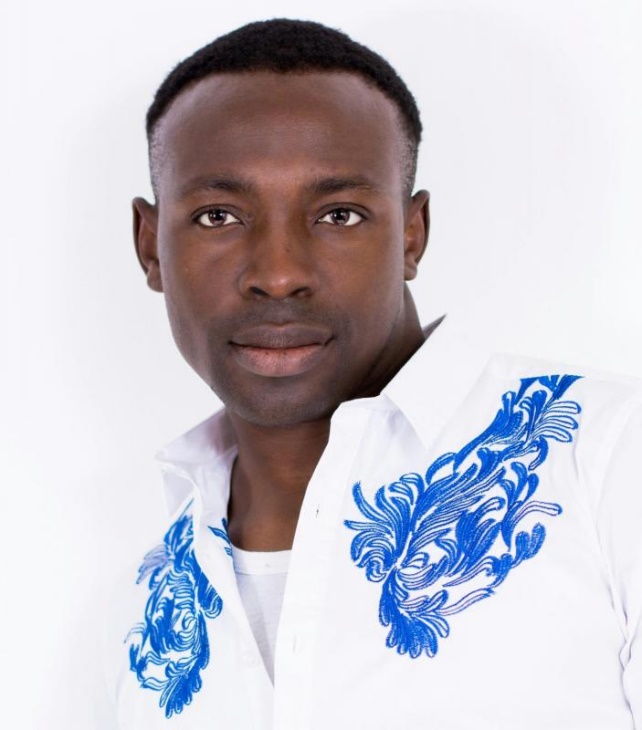 Ethnicity Black - AfricanAge Range 27 - 37Height 6' 0" (1m 83cm)Weight 12st. 4lb. (78kg)Hair Colour BrownEye Colour BlackBuild MediumCredits2015	FINDING Film (Feature)	My Father is a Hero Daud FD Wuriee	Angeles Pictures Inc Limited London and Essex2015	1980's Security Guard Corporate	Bluecrest Summer Party Courtney Lewis	Cow Events London2015	Supporting Artist/Shopper Commercial	Transformation/Shopping Scene WiGz	Fifty Mill Pictures London2015	Panel of judges Film (Docu)	Drama Series CC 2015	Supporting Artist Film (Docu)	Drama Series G&D 2015	CIA Agents Film (Feature)	Tarus 2020 Casting 2015	Background Artists Commercial	Barclays commercial NYSM 2014	Family Member Film (Feature)	The Good Son Tomisin Adepeju	Met Film London2014	Family Member Film (Feature)	Good Son Tomisin Adepeju	Met Film London2014	Kuba Villager & Prisoner Film (Feature)	Tarzan Hannah / David	Mad Dog Casting Harry Potter Village Hall. Watford Junction2014	Boy With Attitude Theatre	Little Revolution Joe Hill-Gibbins	Almeida Theatre Almeida Theatre, Islington North London.EducationYearQualificationWhere20183 yr. ActingKogan Academy of Dramatical Art2014Introduction to Acting short term (3 months).SkillsSkin Colour	BlackHair Length	ShortNative accent	EnglishAccents (UK)	Cockney, English, standard, London, South LondonAccents (North American)	General AmericanAccents (International)	African (West), NigerianLanguages Spoken	English, YorubaInterested in	Comedy, Commercials, Corporate, Film (Professional), Improvisation, Modelling, Music Videos, Online, Roleplay, Theatre (Fringe), Theatre (Professional)Experienced in	Commercials, Corporate, Film (Professional), Modelling, Music Videos, Rehearsed Readings, Roleplay, Theatre (Fringe), Theatre (Professional)General Singing Skills	SoloSpecific Singing Skills	BaritoneGeneral Dance Skills	African dance styles, Contemporary, Hip Hop, JazzMusical Skills	Bass, GuitarStage Combat Skills	IntermediatePerform nude?	No